Програма діяльності ГАРТу «Терен»	«7 кроків зростання у ГАРТі»  - це довгострокова виховна програма,  спрямована на самовдосконалення й успіх кожної дитини, яка покликана дати учням додаткову козацько-лицарську освіту, забезпечити їх надійний духовний зв’язок з предками, розвинути стосунки з сучасниками і зорієнтувати козачат на інтереси нащадків.Мета програми «7 кроків зростання у ГАРТі»•  Виховання національно свідомих громадян.•  Вивчення історії рідного краю, історії своєї держави.•  Усвідомлення учнями своєї ролі в час становлення і розвитку школи, країни.•  Розвиток інтелектуальних, пошукових здібностей учнів.•  Формування в родині, школі і громадському житті творчої особистості, козака-лицаря, захисника рідної землі.	В основі програми — зміст виховання, закладений у Національній програмі виховання дітей та молоді в Україні (І. Д. Бех), згідно з якою «...система цінностей і якостей особистості розвивається і виявляється через її власні ставлення». Програма «7 кроків зростання у ГАРТі»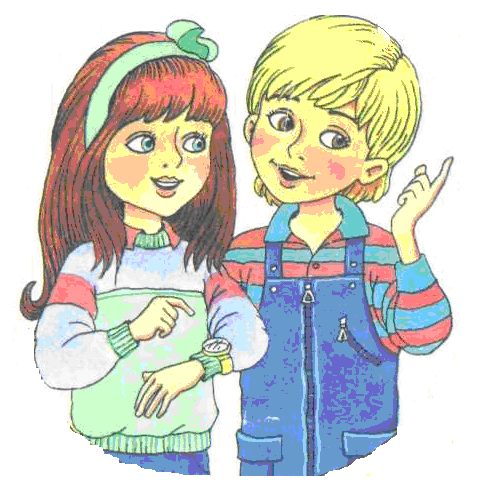 Я – це ти, він, вона,Я – це всі учні нашого класу, школи, села, України.Я, громадянин і патріот державиЯ все зроблю для блага і тепла.Цільові творчі програми:                        „Твоя діяльність, і тільки вона одна,                                 визначає твою цінність”.                                                                  Й.Фіхт                                „Добре жить тому, чия душа і дума                                   добро навчилися  любить”                                                                                                                                                      Т.Г.Шевченко                              „Робота позбавляє нас трьох великих лих:                               нудьги, розпусти, нужди .                                                              Г.Ліхтенберг                         Природа наша – наша втіха,                               Тож хай вона не знає лиха.                               Ми всі господарі природи,                               Тож збережемо її вроду.                               „Вічно будуть син і мати,                               І будуть люди на землі”                                                            М.Луків                          „Той хто побачив прекрасне –                                 співучасник його створення”                                                                                  К.Боцві                             «Кожен повинен пізнати свій народ                                      і в народі пізнати себе»                                                                 Г.Сковорода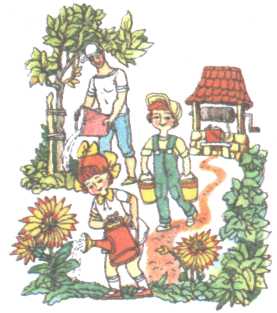 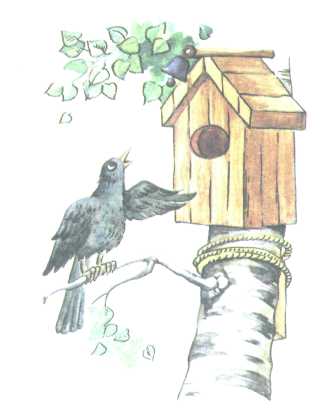 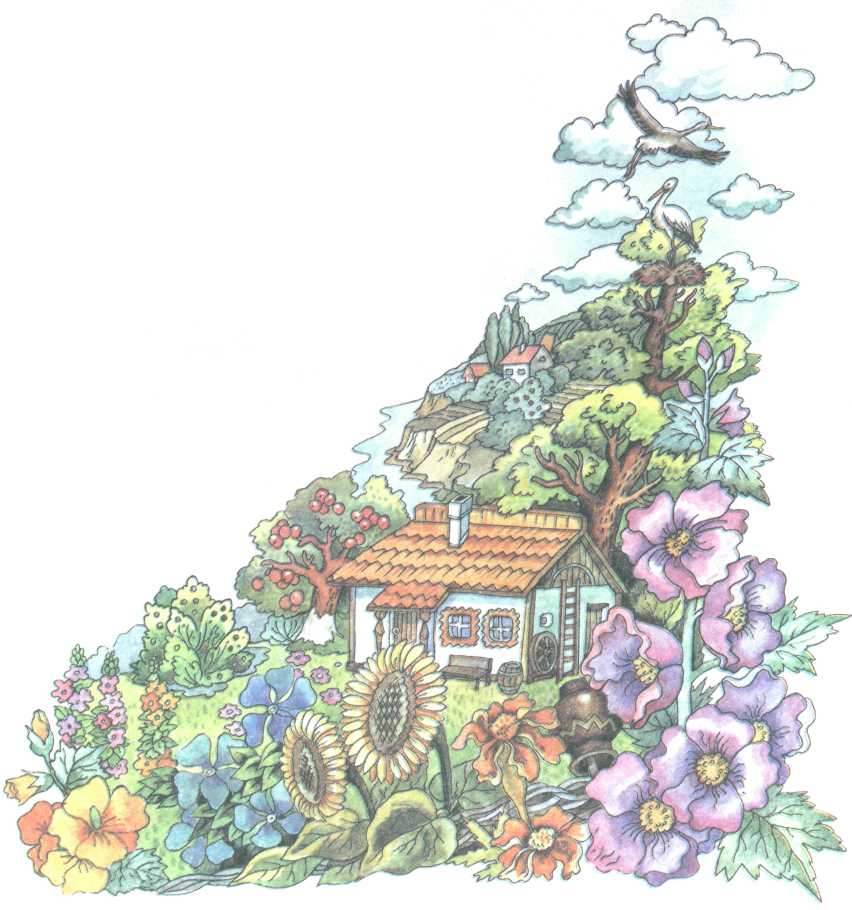 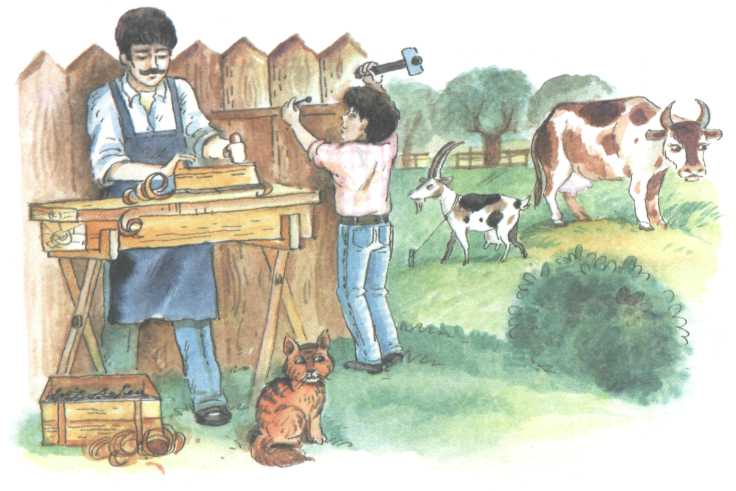 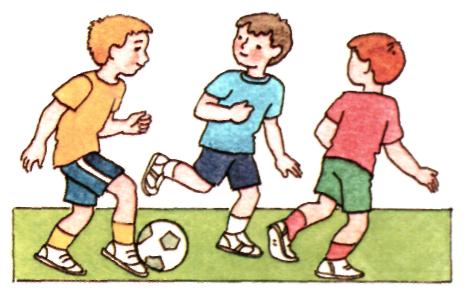 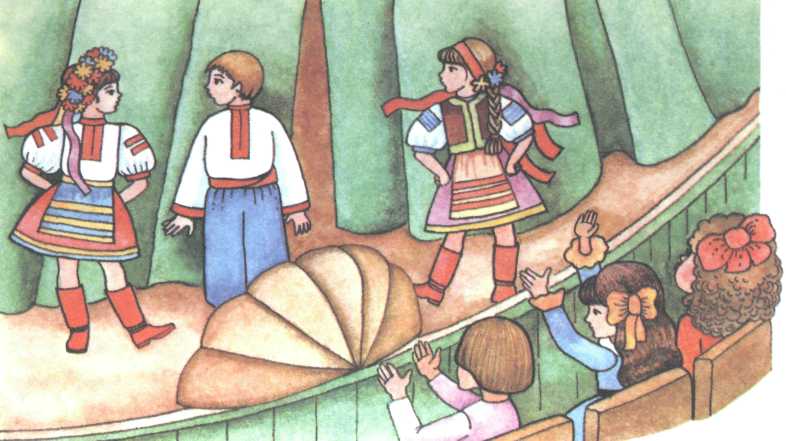 